3GPP TSG-SA5 Meeting #133-e	S5-205350Online, 12th Oct 2020 - 21st Oct 20204.1.7	Network slices as NOP internals  In the "network slices as NOP internals" model, network slices are not part of the CSP service offering and hence are not visible to CSCs. However, the NOP, to provide support to communication services, may decide to deploy network slices, e.g. for internal network optimization purposes. This model allows CSC to use the network as the end user or optionally allows CSC to monitor the service status (assurance of the SLA associated with the internally offered network slice).The CSP should be able to provide the service status information (e.g. service performance, fault information, traffic data, etc) to CSC via the management exposure interface. Figure 4.1.7.1 illustrates an example on how network slices can be utilized to deliver communication services:a)	A network slice is used as NOP internal, and CSP delivers communication services to end customers (CSC).b)	The CSC should be able to monitor the network and service status information (e.g. service performance, fault information, traffic data, etc.) provided by CSP.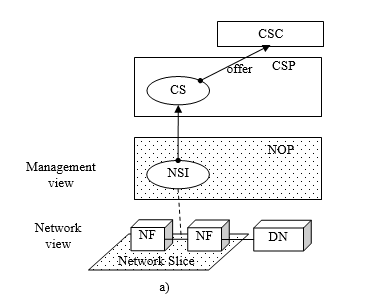 Figure 4.1.7.1: Examples of network slice as NOP internalsNOTE: In Figure 4.1.7.1, NS represents network slice, CS represents communication service CR-Form-v12.1CR-Form-v12.1CR-Form-v12.1CR-Form-v12.1CR-Form-v12.1CR-Form-v12.1CR-Form-v12.1CR-Form-v12.1CR-Form-v12.1CHANGE REQUESTCHANGE REQUESTCHANGE REQUESTCHANGE REQUESTCHANGE REQUESTCHANGE REQUESTCHANGE REQUESTCHANGE REQUESTCHANGE REQUEST28.530CR0035rev-Current version:16.3.0For HELP on using this form: comprehensive instructions can be found at 
http://www.3gpp.org/Change-Requests.For HELP on using this form: comprehensive instructions can be found at 
http://www.3gpp.org/Change-Requests.For HELP on using this form: comprehensive instructions can be found at 
http://www.3gpp.org/Change-Requests.For HELP on using this form: comprehensive instructions can be found at 
http://www.3gpp.org/Change-Requests.For HELP on using this form: comprehensive instructions can be found at 
http://www.3gpp.org/Change-Requests.For HELP on using this form: comprehensive instructions can be found at 
http://www.3gpp.org/Change-Requests.For HELP on using this form: comprehensive instructions can be found at 
http://www.3gpp.org/Change-Requests.For HELP on using this form: comprehensive instructions can be found at 
http://www.3gpp.org/Change-Requests.For HELP on using this form: comprehensive instructions can be found at 
http://www.3gpp.org/Change-Requests.Proposed change affects:UICC appsMERadio Access NetworkXCore NetworkXTitle:	Correction of missing Figure 4.1.7.1 Examples of network slice as NOP internalsCorrection of missing Figure 4.1.7.1 Examples of network slice as NOP internalsCorrection of missing Figure 4.1.7.1 Examples of network slice as NOP internalsCorrection of missing Figure 4.1.7.1 Examples of network slice as NOP internalsCorrection of missing Figure 4.1.7.1 Examples of network slice as NOP internalsCorrection of missing Figure 4.1.7.1 Examples of network slice as NOP internalsCorrection of missing Figure 4.1.7.1 Examples of network slice as NOP internalsCorrection of missing Figure 4.1.7.1 Examples of network slice as NOP internalsCorrection of missing Figure 4.1.7.1 Examples of network slice as NOP internalsCorrection of missing Figure 4.1.7.1 Examples of network slice as NOP internalsSource to WG:Ericsson Ericsson Ericsson Ericsson Ericsson Ericsson Ericsson Ericsson Ericsson Ericsson Source to TSG:SA5SA5SA5SA5SA5SA5SA5SA5SA5SA5Work item code:TEI16TEI16TEI16TEI16TEI16Date:Date:Date:2020-10-13Category:FRelease:Release:Release:Rel-16Use one of the following categories:
F  (correction)
A  (mirror corresponding to a change in an earlier 													release)
B  (addition of feature), 
C  (functional modification of feature)
D  (editorial modification)Detailed explanations of the above categories can
be found in 3GPP TR 21.900.Use one of the following categories:
F  (correction)
A  (mirror corresponding to a change in an earlier 													release)
B  (addition of feature), 
C  (functional modification of feature)
D  (editorial modification)Detailed explanations of the above categories can
be found in 3GPP TR 21.900.Use one of the following categories:
F  (correction)
A  (mirror corresponding to a change in an earlier 													release)
B  (addition of feature), 
C  (functional modification of feature)
D  (editorial modification)Detailed explanations of the above categories can
be found in 3GPP TR 21.900.Use one of the following categories:
F  (correction)
A  (mirror corresponding to a change in an earlier 													release)
B  (addition of feature), 
C  (functional modification of feature)
D  (editorial modification)Detailed explanations of the above categories can
be found in 3GPP TR 21.900.Use one of the following categories:
F  (correction)
A  (mirror corresponding to a change in an earlier 													release)
B  (addition of feature), 
C  (functional modification of feature)
D  (editorial modification)Detailed explanations of the above categories can
be found in 3GPP TR 21.900.Use one of the following categories:
F  (correction)
A  (mirror corresponding to a change in an earlier 													release)
B  (addition of feature), 
C  (functional modification of feature)
D  (editorial modification)Detailed explanations of the above categories can
be found in 3GPP TR 21.900.Use one of the following categories:
F  (correction)
A  (mirror corresponding to a change in an earlier 													release)
B  (addition of feature), 
C  (functional modification of feature)
D  (editorial modification)Detailed explanations of the above categories can
be found in 3GPP TR 21.900.Use one of the following categories:
F  (correction)
A  (mirror corresponding to a change in an earlier 													release)
B  (addition of feature), 
C  (functional modification of feature)
D  (editorial modification)Detailed explanations of the above categories can
be found in 3GPP TR 21.900.Use one of the following releases:
Rel-8	(Release 8)
Rel-9	(Release 9)
Rel-10	(Release 10)
Rel-11	(Release 11)
…
Rel-15	(Release 15)
Rel-16	(Release 16)
Rel-17	(Release 17)
Rel-18	(Release 18)Use one of the following releases:
Rel-8	(Release 8)
Rel-9	(Release 9)
Rel-10	(Release 10)
Rel-11	(Release 11)
…
Rel-15	(Release 15)
Rel-16	(Release 16)
Rel-17	(Release 17)
Rel-18	(Release 18)Reason for change:Reason for change:Only in the current version of this specification “Figure 4.1.7.1: Examples of network slice as NOP internals” is missing. Only in the current version of this specification “Figure 4.1.7.1: Examples of network slice as NOP internals” is missing. Only in the current version of this specification “Figure 4.1.7.1: Examples of network slice as NOP internals” is missing. Only in the current version of this specification “Figure 4.1.7.1: Examples of network slice as NOP internals” is missing. Only in the current version of this specification “Figure 4.1.7.1: Examples of network slice as NOP internals” is missing. Only in the current version of this specification “Figure 4.1.7.1: Examples of network slice as NOP internals” is missing. Only in the current version of this specification “Figure 4.1.7.1: Examples of network slice as NOP internals” is missing. Only in the current version of this specification “Figure 4.1.7.1: Examples of network slice as NOP internals” is missing. Only in the current version of this specification “Figure 4.1.7.1: Examples of network slice as NOP internals” is missing. Summary of change:Summary of change:Added the missing Figure 4.1.7.1.Added the missing Figure 4.1.7.1.Added the missing Figure 4.1.7.1.Added the missing Figure 4.1.7.1.Added the missing Figure 4.1.7.1.Added the missing Figure 4.1.7.1.Added the missing Figure 4.1.7.1.Added the missing Figure 4.1.7.1.Added the missing Figure 4.1.7.1.Consequences if not approved:Consequences if not approved:Clause 4.1.7 is incomplete as the Figure is not there.Clause 4.1.7 is incomplete as the Figure is not there.Clause 4.1.7 is incomplete as the Figure is not there.Clause 4.1.7 is incomplete as the Figure is not there.Clause 4.1.7 is incomplete as the Figure is not there.Clause 4.1.7 is incomplete as the Figure is not there.Clause 4.1.7 is incomplete as the Figure is not there.Clause 4.1.7 is incomplete as the Figure is not there.Clause 4.1.7 is incomplete as the Figure is not there.Clauses affected:Clauses affected:4.1.74.1.74.1.74.1.74.1.74.1.74.1.74.1.74.1.7YNOther specsOther specsX Other core specifications	 Other core specifications	 Other core specifications	 Other core specifications	TS/TR ... CR ... TS/TR ... CR ... TS/TR ... CR ... affected:affected:X Test specifications Test specifications Test specifications Test specificationsTS/TR ... CR ... TS/TR ... CR ... TS/TR ... CR ... (show related CRs)(show related CRs)X O&M Specifications O&M Specifications O&M Specifications O&M SpecificationsTS/TR ... CR ... TS/TR ... CR ... TS/TR ... CR ... Other comments:Other comments:Correction of CR implementation errorCorrection of CR implementation errorCorrection of CR implementation errorCorrection of CR implementation errorCorrection of CR implementation errorCorrection of CR implementation errorCorrection of CR implementation errorCorrection of CR implementation errorCorrection of CR implementation errorThis CR's revision history:This CR's revision history:First changeEnd of changes